Informacja prasowa: CrunlightCzerwiec 2022           Crunlight – idealne na każdą okazję. Takie jak Ty!  Piękna pogoda za oknem napełnia pozytywną energią i wzbudza chęci do rozwijania swoich zainteresowań oraz poszukiwania nowych pasji. Joga w plenerze lub fotografowanie przyrody – każdy sposób na spędzenie letniego dnia jest dobry, gdy towarzyszą mu przekąski Crunlight, które pasują nie tylko do aktywności na świeżym powietrzu. Idealnie sprawdzą się również podczas kursu malarstwa lub ceramiki. Niezależnie czy jesteś miłośniczką spędzania czasu pośród natury, czy domatorką – Crunlighty to doskonały wybór w każdych warunkach. Dni wypełnione promieniami słonecznymi ładują wewnętrzne baterie i pozytywnie nastrajają. Warto wykorzystać płynące ze wspaniałej aury motywacyjne fluidy i spróbować nowych aktywności – wybrać się na dawno odkładane zajęcia sportowe lub artystyczne. Aby dodatkowo dodać swojemu życiu energii warto wprowadzić do niego odrobinę koloru. Jedną z barw, która pasuje każdej nowoczesnej kobiecie jest fuksja, idealnie wkomponowująca się w stylizacje zarówno sportowe, jak i casualowe oraz eleganckie. Wyśmienitym dodatkiem – również w tym entuzjastycznym, energetycznym kolorze – są przekąski Crunlight, które nie tylko świetnie się prezentują, ale też dodadzą smaku każdej z chwil. 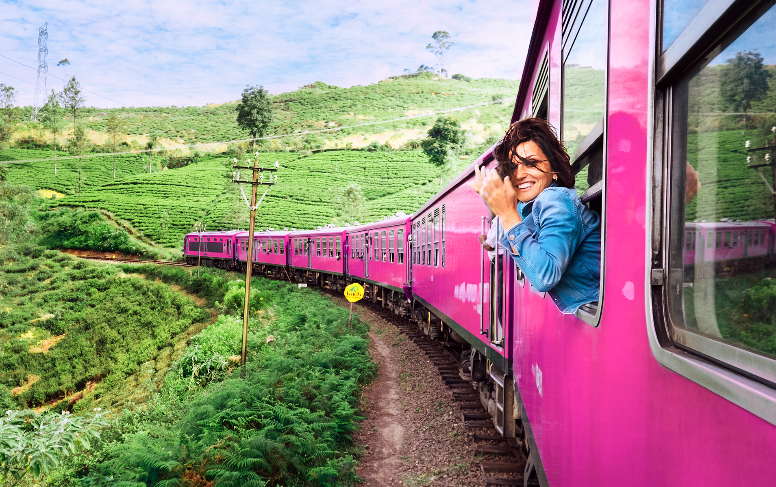 Crunlighty dostępne są w trzech aromatycznych smakach: pomidor z bazylią, słodka papryka oraz fromage. Dzięki różnorodności wariantów każda kobieta znajdzie wersję dopasowaną do siebie, bez względu na to czy drzemie w niej wewnętrzna anielica czy diablica. Niezależnie od wariantu, Crunlighty są pełne lekkości i smaku, nie zawierają barwników, oleju palmowego oraz wzmacniaczy smaku. Ich poręczne, nadające się do recyklingu opakowanie zmieści się do każdej torebki, dzięki czemu swoją ulubioną przekąskę można mieć zawsze przy sobie.Czas, aby korzystać z lata, dołączyć do społeczności #Crungirls i patrzeć na życie przez „fuksjowe” okulary. Nowe zainteresowania i umiejętności doprawione szczyptą koloru i smaku to zawsze dobry wybór. Tak samo, jak prażynki Crunlight. Prażynki wielozbożowe Crunlight dostępne w smakach: pomidor z bazylią, fromage 
i słodka papryka – cena: 2,59 zł/op. 70 g www.facebook.com/Crunlight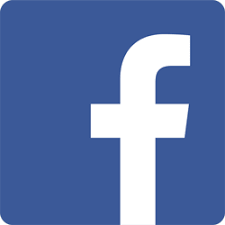  www.instagram.com/crunlight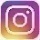 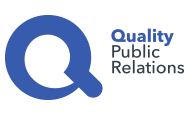 Biuro Prasowe:Natalia Kuchta PR & SM Managertel.: +48 728 405 281e-mail: n.kuchta@qualitypr.plQuality Public Relationsul. Rydygiera 8 bud. 24 (9 piętro)01-793 Warszawa